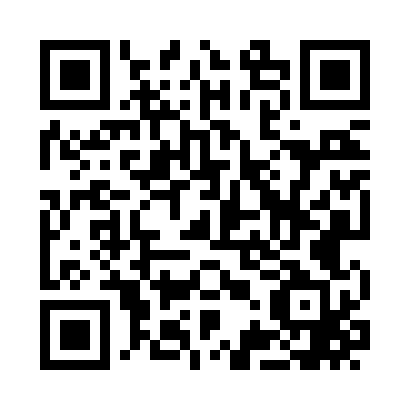 Prayer times for Annover, Arkansas, USAMon 1 Jul 2024 - Wed 31 Jul 2024High Latitude Method: Angle Based RulePrayer Calculation Method: Islamic Society of North AmericaAsar Calculation Method: ShafiPrayer times provided by https://www.salahtimes.comDateDayFajrSunriseDhuhrAsrMaghribIsha1Mon4:386:011:124:578:239:462Tue4:386:021:124:578:239:463Wed4:396:021:124:578:229:464Thu4:406:031:134:578:229:455Fri4:406:031:134:578:229:456Sat4:416:041:134:588:229:457Sun4:416:041:134:588:229:448Mon4:426:051:134:588:219:449Tue4:436:051:134:588:219:4310Wed4:446:061:134:588:219:4311Thu4:446:061:144:588:219:4312Fri4:456:071:144:588:209:4213Sat4:466:081:144:588:209:4114Sun4:476:081:144:598:199:4115Mon4:486:091:144:598:199:4016Tue4:486:091:144:598:199:3917Wed4:496:101:144:598:189:3918Thu4:506:111:144:598:189:3819Fri4:516:111:144:598:179:3720Sat4:526:121:144:598:169:3721Sun4:536:131:144:598:169:3622Mon4:546:131:144:598:159:3523Tue4:556:141:154:598:159:3424Wed4:556:151:154:598:149:3325Thu4:566:151:154:598:139:3226Fri4:576:161:154:598:139:3127Sat4:586:171:154:588:129:3028Sun4:596:181:144:588:119:2929Mon5:006:181:144:588:109:2830Tue5:016:191:144:588:099:2731Wed5:026:201:144:588:099:26